Hinweise zu Verwendung:Der anliegende Mustertext/Leitfaden soll Anregungen und Informationen zur Lösung typischer rechtlicher Fragen des Alltags bieten.Er wurde erstellt/geprüft von Rechtsanwälten der DABB Rechtsanwaltsgesellschaft mbH, Amalienstr. 24, 80333 München (www.dabb.de).Die Mustertexte wurden anhand typischer Fallbeispiele des Alltags entwickelt.Mustertexte können dem Verwender die Eigenverantwortung bei der Ausfertigung eines individuell passenden Textes nicht abnehmen. Die Mustertexte sind nach bestem Wissen gefertigt, jedoch kann keine Gewähr für Vollständigkeit, Richtigkeit und Geeignetheit für den Einzelfall übernommen werden. In rechtlich schwierigen Themenbereichen, beispielsweise einem arbeitsrechtlichen Aufhebungsvertrag, empfiehlt es sich, einen anwaltlichen Berater hinzuziehen.Die SCHUFA (Abkürzung für Schutzgemeinschaft für Absatzfinanzierung) verwaltet die personenbezogenen Daten der Verbraucher. Diese Daten sind entscheidend über die Kreditvergabe, diese Daten können von Banken und anderen Vertragspartner eingesehen werden. Aufgrund der Datenmenge ist die Wahrscheinlichkeit auf Fehler durchaus real. 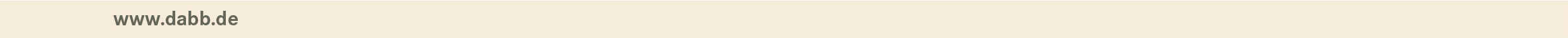 Deswegen können Verbrauchen in angemessenen Abständen – mindestens einmal im Jahr - kostenlos eine Auskunft erhalten. Dies regelt Artikel 15 der Datenschutzgrundverordnung. Zur eindeutigen Zuordnung sollte jedoch eine Kopie des Personalausweises oder des Reisepasses und der Meldebescheinigung diesem Antrag beigelegt werden. Dabei kommt es in erster Linie auf den sog. Score-Wert an. Dieser beschreibt die Kreditwürdigkeit. Die Richtigkeit kann überprüft werden, indem man folgenden Antrag stellt: SCHUFA-Antrag auf kostenlose AuskunftName, Adresse, DatumSCHUFA Holding AGPostfach 10 25 66 44725 BochumBetreff: Auskunft nach Art. 15 DSGVO (Datenkopie)Sehr geehrte Damen und Herren,hiermit stelle ich den Antrag mir kostenlos eine Auskunft über die über mich gespeicherten Daten nach Art. 15 DS-GVO zu übersenden. Teilen Sie zudem mit, woher die hinterlegten Informationen stammen und an wen die Daten in welchem Umfang ausgegeben wurden. Teilen Sie mir des Weiteren meine persönlichen Score-Werte mit. Über meine oben stehenden Adress- und Namensangaben hinaus mache ich folgende Angabe: Geburtsdatum:			Meinem Antrag füge ich bei eine beidseitige Kopie meines Personalausweises oder meines Reisepasses inkl. Meldebescheinigung.Für Rückfragen stehe ich Ihnen gerne zur Verfügung.Mit freundlichen GrüßenUnterschriftAnlage Kopie Personalausweis/ Reisepass inkl. Meldebescheinigung (nicht Zutreffendes streichen)